Terrific Three’s & Four’s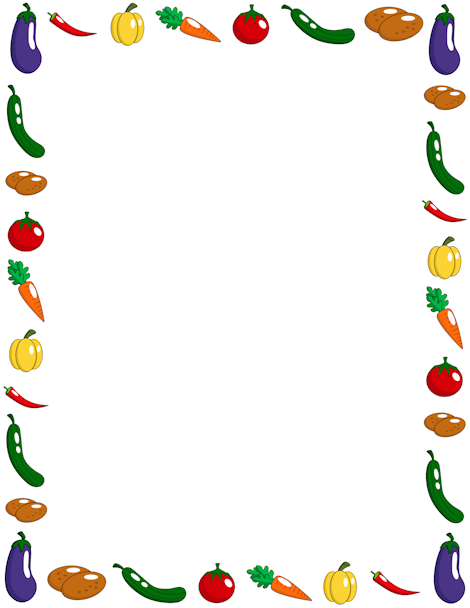 Week of: April 29th – May 3rd 		Lesson: I Can Be HealthyBible Verse: “God gives food to us” (Psalms 136:25)Letter: Vv	Number: 7	Color: Orange  Shape: TrianglePurpose: The purpose of this unit is to provide opportunities for children to gain appreciation for their bodies God gave them and to develop an awareness of ways they can help keep their bodies healthy.April 29th – May 3rd MondayTuesdayWednesdayThursdayFridayArtModeling with play doughUsing finger paintPainting with waterPrinting with kitchen toolsMaking a muralNatureEstimating and countingTasting applesComparing lengthsPracticing washing handsPlanting carrot topsBooks & ListeningReading books about being healthyUsing finger puppetsHearing concept booksTalking about an authorMaking folded booksBlocksUsing stand up figuresStacking cartonsMeasuring with blocksTransporting fruits and vegetablesBuilding a farmMusicMoving to musicExercising with musicDancing with friendsDoing YogaRelaxing with musicPuzzles & ManipulativeWorking wooden puzzlesSorting plastic foodPlaying a memory gameUsing beads and lacesSequencing food boxesHome LivingWashing fruit and vegetablesPlaying doctorTaking a restPouring and drinking waterMeasuring and weighing out bodiesWritingColoring the letter of the weekColoring the number of the weekTracing the letter of the weekTracing the number of the weekTracing/color the shape of the weekKindness Curriculum:Trash SortTalk about sorting itemsDiscuss what recycling meansCollecting recyclable itemsSorting and recycling Discuss what we have learned